РОССИЙСКАЯ ФЕДЕРАЦИЯ АДМИНИСТРАЦИЯ МУНИЦИПАЛЬНОГО ОБРАЗОВАНИЯБУДОГОЩСКОЕ ГОРОДСКОЕ  ПОСЕЛЕНИЕКИРИШСКОГО МУНИЦИПАЛЬНОГО РАЙОНАЛЕНИНГРАДСКОЙ ОБЛАСТИПОСТАНОВЛЕНИЕот  19 февраля 2014 г. № 16Об утверждении плана-графика закупок для  нужд МО  Будогощского городского поселенияКиришского муниципального района Ленинградской области на 2014 год. В соответствии с Федеральным законом от 05.04.2013г № 44 – ФЗ « О контрактной системе в сфере закупок товаров, работ, услуг для обеспечения государственных и муниципальных нужд», с целью обеспечения планирования закупок товаров, работ, услуг, администрация Будогощского городского поселения ПОСТАНОВЛЯЕТ:Утвердить план-график закупок для нужд МО Будогощского городского поселения Киришского муниципального района Ленинградской области на 2014 год (приложение 1).Заместителю главы администрации Будогощского городского поселения А.В.Брагину разместить план-график на официальном сайте.Постановление вступает в силу после его подписания.Контроль за исполнением настоящего постановления оставляю за собой.Глава администрации							И.Е.РезинкинРазослано: в дело-2, прокуратуру, А.В.Брагину., администрация КМР, бухгалтерия.Приложение 1.УТВЕРЖДЕНО:Постановлением администрации от 19 марта  2014 № _16_.План-график размещения заказов на поставку товаров, выполнение работ, оказание услуг
для обеспечения государственных и муниципальных нужд на  2014 годНаименование заказчика Администрация муниципального образования Будогощское городское поселение Киришского муниципального района Ленинградской областиЮридический адрес,
телефон, электронная
почта заказчикаРоссийская Федерация, 187120, Ленинградская обл, Киришский р-н, Будогощь пгт, Советская, 79, - , +7 (81368) 73443 , admbud@rambler.ruИНН 4708018034КПП 472701001ОКАТО 41624152КБК ОКВЭД ОКПД Условия контракта Условия контракта Условия контракта Условия контракта Условия контракта Условия контракта Условия контракта Условия контракта Условия контракта Способ размещения заказа Обоснование внесения изменений КБК ОКВЭД ОКПД № заказа (№ лота) наименование предмета контракта минимально необходимые требования, предъявляемые к предмету контракта ед. измерения количество (объем) ориентировочная начальная (максимальная) цена контракта условия финансового обеспечения исполнения контракта (включая размер аванса) график осуществления процедур закупки график осуществления процедур закупки Способ размещения заказа Обоснование внесения изменений КБК ОКВЭД ОКПД № заказа (№ лота) наименование предмета контракта минимально необходимые требования, предъявляемые к предмету контракта ед. измерения количество (объем) ориентировочная начальная (максимальная) цена контракта условия финансового обеспечения исполнения контракта (включая размер аванса) срок размещения заказа (месяц, год) срок исполнения контракта (месяц, год) Способ размещения заказа Обоснование внесения изменений 12345678910111213149530113216000314422675.11.3470.32.12.130П44201401453000147000001Оформление кадастровых паспортов на дороги местного значения Информация об обязательном общественном обсуждении закупки отсутствует. 

Соответствие требованиям законодательстваКМ; ТЫС М11,00115,00000 

115,00005/ / не предусмотрено03.2014 08.2014 

Сроки исполнения отдельных этапов контракта: август 2014г.

Периодичность поставки товаров, работ, услуг: август 2014г.Запрос котировок9530113216000424431075.11.3432.20.20П44201401453000147000002Приобретение оборудования для командных пунктов Преимущества: Субъектам малого предпринимательства (в соответствии со Статьей 30 Федерального закона № 44-ФЗ)

Информация об обязательном общественном обсуждении закупки отсутствует. 

По муниципальной программе « Развитие системы информирования и оповещения органов управления и населения МО Киришский МР ЛО в кризисных ситуациях на 2014-2017 г.»КОМПЛ1,00204,66300 

204,6630010,23315 / 40,93260 / не предусмотрено04.2014 06.2014 

Сроки исполнения отдельных этапов контракта: апрель 2014г.

Периодичность поставки товаров, работ, услуг: апрель 2014г.Электронный аукцион9530113217000424231075.11.3432.20.12.000П44201401453000147000003Закупка камер видеонаблюдения для администрации МО Будогощское городское поселение. .

закупка камер видеонаблюденияПреимущества: Субъектам малого предпринимательства (в соответствии со Статьей 30 Федерального закона № 44-ФЗ)

Информация об обязательном общественном обсуждении закупки отсутствует. 

Соответствие техническим условиям 100 ШТ10,0030,00000 

30,000001,50000 / 6,00000 / не предусмотрено05.2014 07.2014 

Сроки исполнения отдельных этапов контракта: июль 2014

Периодичность поставки товаров, работ, услуг: июль 2014Электронный аукцион9530113217000424231075.11.3430.02.15.110П44201401453000147000004Закупка Серверв для администрации МО Будогощское городское поселение Киришского района Ленинградской области .

СерверПреимущества: Субъектам малого предпринимательства (в соответствии со Статьей 30 Федерального закона № 44-ФЗ), Субъектам малого предпринимательства (в соответствии со Статьей 30 Федерального закона № 44-ФЗ), Субъектам малого предпринимательства (в соответствии со Статьей 30 Федерального закона № 44-ФЗ)

Информация об обязательном общественном обсуждении закупки отсутствует. 

Соответствие техническим условиямКОМПЛ1,0070,00000 

70,000003,50000 / 14,00000 / не предусмотрено05.2014 07.2014 

Сроки исполнения отдельных этапов контракта: июль 2014

Периодичность поставки товаров, работ, услуг: июль 2014Электронный аукциониюл0113217000424231075.11.3430.02.17.110П44201401453000147000005Закупка видеорегистратора Преимущества: Субъектам малого предпринимательства (в соответствии со Статьей 30 Федерального закона № 44-ФЗ), Субъектам малого предпринимательства (в соответствии со Статьей 30 Федерального закона № 44-ФЗ)

Информация об обязательном общественном обсуждении закупки отсутствует. 

В соответствие с техническим заданиемШТ1,0040,00000 

40,000002,00000 / 8,00000 / не предусмотрено05.2014 07.2014 

Сроки исполнения отдельных этапов контракта: июль 2014 г.

Периодичность поставки товаров, работ, услуг: июль 2014 г.Двухэтапный конкурс9530113217000424422675.11.3470.31.15П44201401453000147000006обследование жилых домов на предмет аварийного состояния .

выполнение работ по обследованию жилых домов на предмет аварийного состоянияИнформация об обязательном общественном обсуждении закупки отсутствует. 

Соответствие требованиям законодательстваШТ10,00200,00000 

200,00000/ / не предусмотрен04.2014 07.2014 

Сроки исполнения отдельных этапов контракта: июль 2014 г.

Периодичность поставки товаров, работ, услуг: июль 2014 г.Открытый конкурс95301041130200244225
9530801217001924422575.11.34
92.5170.32.13.820П44201401453000147000007обслуживание пожарной сигнализации .

Обслуживание пожарной сигнализацииИнформация об обязательном общественном обсуждении закупки отсутствует. 

в соответствии с техническим заданием— 90,20000 

90,20000 / 90,20000/ / не предусиотрено01.2014 12.2014 

Сроки исполнения отдельных этапов контракта: ежемесячно

Периодичность поставки товаров, работ, услуг: ежемесячноЗакупка у единственного поставщика (подрядчика, исполнителя)Отмена заказчиком, уполномоченным органом предусмотренного планом-графиком размещения заказа.9530113217000524422675.11.3470.32.13.180П44201401453000147000008Выполнение работ по паспортизации дорог МО Будогощское городское поселение Киришского муниципального района ЛО .

паспортизация дорогИнформация об обязательном общественном обсуждении закупки отсутствует. 

согласно техническому заданиюКМ; ТЫС М7,00385,00000 

385,0000019,25000 / 77,00000 / не предусмотрено04.2014 08.2014 

Сроки исполнения отдельных этапов контракта: август 2014 г.

Периодичность поставки товаров, работ, услуг: август 2014 г.Открытый конкурс9530409217000824422575.11.3470.32.13.180П44201401453000147000009Грейдирование дорог,очистка от снега в г.п.Будогощь и в деревнях .

Содержание и обслуживание автомобильных дорогИнформация об обязательном общественном обсуждении закупки отсутствует. 

В соответствии с ТЗКМ; ТЫС М59,611454,84166 

1454,8416614,54842 / 290,96833 / не предусмотрено04.2014 12.2014 

Сроки исполнения отдельных этапов контракта: декабрь 2014 г.

Периодичность поставки товаров, работ, услуг: декабрь 2014 г.Электронный аукцион9530502217000924422575.11.3445.21.15.160П44201401453000147000010Ремонт бани по ул.Озерная г.п.Будогощь Преимущества: Субъектам малого предпринимательства (в соответствии со Статьей 30 Федерального закона № 44-ФЗ)

Информация об обязательном общественном обсуждении закупки отсутствует. 

согласно ТЗШТ1,00663,80000 

663,800006,63800 / 132,76000 / не предусмотрено04.2014 07.2014 

Сроки исполнения отдельных этапов контракта: июль 2014г.

Периодичность поставки товаров, работ, услуг: июль 2014г.Электронный аукцион9530502217001624422575.11.3445.21.15.160П44201401453000147000011Ремонт очистных сооружений Информация об обязательном общественном обсуждении закупки отсутствует. 

в соответствии с ТЗШТ1,00100,00000 

100,000001,00000 / 20,00000 / не предусмотрено05.2014 07.2014 

Сроки исполнения отдельных этапов контракта: июль 2014г.

Периодичность поставки товаров, работ, услуг: июль 2014г.Электронный аукцион9530502217002624422675.11.3473.10.16.990П44201401453000147000012Разработка проектно-сметной документации по мелиорации поселка Будогощь Информация об обязательном общественном обсуждении закупки отсутствует. 

в соответствии с ТЗШТ1,00650,00000 

650,000006,50000 / 130,00000 / не предусмотрено04.2014 09.2014 

Сроки исполнения отдельных этапов контракта: сентябрь 2014г.

Периодичность поставки товаров, работ, услуг: сентябрь 2014г.Открытый конкурс9530503217001424422675.11.3445.21.64.130П44201401453000147000013Устройство площадок для временного сбора мусора Преимущества: Субъектам малого предпринимательства (в соответствии со Статьей 30 Федерального закона № 44-ФЗ)

Информация об обязательном общественном обсуждении закупки отсутствует. 

согласно техническому заданиюШТ26,00897,00000 

897,000008,97000 / 179,40000 / не предусмотрено03.2014 06.2014 

Сроки исполнения отдельных этапов контракта: июнь 2014 г.

Периодичность поставки товаров, работ, услуг: июнь 2014 г.Электронный аукцион9530502216000224422675.11.3445.34.10П44201401453000147000014Устройство ограждения зон санитарной охраны водозаборов скважин Преимущества: Субъектам малого предпринимательства (в соответствии со Статьей 30 Федерального закона № 44-ФЗ)

Информация об обязательном общественном обсуждении закупки отсутствует. 

Согласно техническому заданиюШТ8,00800,00000 

800,000008,00000 / 160,00000 / не предусмотрено04.2014 09.2014 

Сроки исполнения отдельных этапов контракта: сентябрь 2014 г.

Периодичность поставки товаров, работ, услуг: сентябрь 2014 г.Электронный аукцион9530502216000224422675.11.3445.25.22.110П44201401453000147000015Устройство артезианской скважины в д.Крестцы Информация об обязательном общественном обсуждении закупки отсутствует. 

согласно техническому заданиюШТ1,00500,00000 

500,000005,00000 / 100,00000 / не предусмотрено05.2014 08.2014 

Сроки исполнения отдельных этапов контракта: август 2014г.

Периодичность поставки товаров, работ, услуг: август 2014г.Электронный аукцион9530503217001424422575.11.3490.03.13.113П44201401453000147000016Сбор и вывоз крупно-габаритного мусора в поселке Будогощь Информация об обязательном общественном обсуждении закупки отсутствует. 

согласно техническому заданиюМ³3 456,00939,58272 

939,582729,39583 / 187,91654 / не предусмотрено03.2014 12.2014 

Сроки исполнения отдельных этапов контракта: декабрь 2014г.

Периодичность поставки товаров, работ, услуг: декабрь 2014г.Электронный аукцион9530503217001424422575.11.3490.03.13.111П44201401453000147000017Ликвидация несанкционированных свалок Информация об обязательном общественном обсуждении закупки отсутствует. 

согласно техническому заданиюМ³350,00299,99900 

299,999002,99999 / 59,99980 / не предусмотрено03.2014 12.2014 

Сроки исполнения отдельных этапов контракта: декабрь 2014г.

Периодичность поставки товаров, работ, услуг: декабрь 2014г.Электронный аукцион9530503217001424431075.11.3428.21.11.114П44201401453000147000018Приобретение контейнеров Информация об обязательном общественном обсуждении закупки отсутствует. 

согласно техническому заданиюШТ14,00239,99990 

239,999902,40000 / 47,99998 / не предусмотрено04.2014 06.2014 

Сроки исполнения отдельных этапов контракта: июнь 2014г.

Периодичность поставки товаров, работ, услуг: июнь 2014г.Электронный аукцион9530503217001524422675.11.3445.34.32.120П44201401453000147000019Устройство детских площадок в г.п.Будогощь Преимущества: Субъектам малого предпринимательства (в соответствии со Статьей 30 Федерального закона № 44-ФЗ)

Информация об обязательном общественном обсуждении закупки отсутствует. 

согласно техническому заданиюШТ2,00400,00000 

400,000004,00000 / 80,00000 / не предусмотрено06.2014 09.2014 

Сроки исполнения отдельных этапов контракта: сентябрь 2014г.

Периодичность поставки товаров, работ, услуг: сентябрь 2014г.Электронный аукцион9530801217001924422592.5145.21.15.160П44201401453000147000020ремонт кинозала в РДК п.Будогощь Преимущества: Субъектам малого предпринимательства (в соответствии со Статьей 30 Федерального закона № 44-ФЗ)

Информация об обязательном общественном обсуждении закупки отсутствует. 

согласно техническому заданиюШТ1,00929,23300 

929,233009,23233 / 185,84660 / не предусмотрено06.2014 11.2014 

Сроки исполнения отдельных этапов контракта: ноябрь 2014г.

Периодичность поставки товаров, работ, услуг: ноябрь 2014г.Электронный аукцион9530503217001624422575.11.3445.21.41.132П44201401453000147000021Ремонт и чистка муниципальных колодцев Преимущества: Субъектам малого предпринимательства (в соответствии со Статьей 30 Федерального закона № 44-ФЗ)

Информация об обязательном общественном обсуждении закупки отсутствует. 

согласно техническому заданиюШТ62,00628,36690 

628,366906,28365 / 125,67338 / не предусмотрено03.2014 10.2014 

Сроки исполнения отдельных этапов контракта: октябрь 2014г.

Периодичность поставки товаров, работ, услуг: октябрь 2014г.Электронный аукцион9530801217001924431092.5134.10.24.919П44201401453000147000022Приобритение автомобиля Информация об обязательном общественном обсуждении закупки отсутствует. 

согласно техническому заданиюШТ1,00800,00000 

800,000008,00000 / 160,00000 / не установлено03.2014 06.2014 

Сроки исполнения отдельных этапов контракта: июнь 2014г.

Периодичность поставки товаров, работ, услуг: июнь 2014гЭлектронный аукцион9530801217001924431092.5152.45.21П44201401453000147000023Приобретение оборудования для кинозала в РДК г.п.Будогощь Информация об обязательном общественном обсуждении закупки отсутствует. 

согласно техническому заданиюКОМПЛ1,002500,00000 

2500,0000025,00000 / 500,00000 / не предусмотрено07.2014 11.2014 

Сроки исполнения отдельных этапов контракта: ноябрь 2014 г.

Периодичность поставки товаров, работ, услуг: ноябрь 2014 г.Электронный аукцион9530104113020024222675.11.3472.40.13.190П44201401453000147000024Обслуживание сайта МО Будогощского городского поселения Информация об обязательном общественном обсуждении закупки отсутствует. 

согласно Техническому заданию— 31,40000 / 31,40000 

31,40000 / 31,40000/ / не предусмотрено07.2014 07.2015 

Сроки исполнения отдельных этапов контракта: июль 2015

Периодичность поставки товаров, работ, услуг: постоянноЗакупка у единственного поставщика (подрядчика, исполнителя)9530104113020024222675.11.3472.21.11.000П44201401453000147000025Приобретение лицензионного програмного обеспечения для администрации МО Будогощское городское поселение Преимущества: Субъектам малого предпринимательства (в соответствии со Статьей 30 Федерального закона № 44-ФЗ), Субъектам малого предпринимательства (в соответствии со Статьей 30 Федерального закона № 44-ФЗ)

Информация об обязательном общественном обсуждении закупки отсутствует. 

согласно ТЗШТ1,0052,92000 

52,920000,52920 / 10,58400 / не предусмотрено06.2014 07.2014 

Сроки исполнения отдельных этапов контракта: июль 2014

Периодичность поставки товаров, работ, услуг: июль 2014Электронный аукцион9530104113020024222675.11.3472.50.12П44201401453000147000026обслуживание програмного обеспечения рабочих мест администрации МО Будогощское городское поселение Преимущества: Субъектам малого предпринимательства (в соответствии со Статьей 30 Федерального закона № 44-ФЗ)

Информация об обязательном общественном обсуждении закупки отсутствует. 

согласно ТЗМЕСТ13,0039,59995 

39,599950,39599 / 7,91999 / не предусмотрено03.2014 12.2014 

Сроки исполнения отдельных этапов контракта: ежемесячно

Периодичность поставки товаров, работ, услуг: постоянноЭлектронный аукцион9530801216000224422592.5145.21.15.160П44201401453000147000027Ремонт клуба д.Кукуй Преимущества: Субъектам малого предпринимательства (в соответствии со Статьей 30 Федерального закона № 44-ФЗ), Субъектам малого предпринимательства (в соответствии со Статьей 30 Федерального закона № 44-ФЗ)

Информация об обязательном общественном обсуждении закупки отсутствует. 

согласно техническому заданиюШТ1,0025,00000 

25,000000,25000 / 5,00000 / не предусмотрено06.2014 09.2014 

Сроки исполнения отдельных этапов контракта: сентябрь 2014

Периодичность поставки товаров, работ, услуг: сентябрь 2014Электронный аукцион9530801216000224422592.5145.21.15.160П44201401453000147000028ремонт клуба в д.Средне Село Преимущества: Субъектам малого предпринимательства (в соответствии со Статьей 30 Федерального закона № 44-ФЗ), Субъектам малого предпринимательства (в соответствии со Статьей 30 Федерального закона № 44-ФЗ)

Информация об обязательном общественном обсуждении закупки отсутствует. 

согласно ТЗШТ1,0015,00000 

15,000000,15000 / 3,00000 / Не предусмотрено06.2014 08.2014 

Сроки исполнения отдельных этапов контракта: август 2014

Периодичность поставки товаров, работ, услуг: август 2014Электронный аукцион9530801216000224422592.5145.21.15.160П44201401453000147000029Ремонт клуба в д.Луг Преимущества: Субъектам малого предпринимательства (в соответствии со Статьей 30 Федерального закона № 44-ФЗ)

Информация об обязательном общественном обсуждении закупки отсутствует. 

согласно ТЗШТ1,0060,00000 

60,000000,60000 / 12,00000 / Не предусмотрено06.2014 08.2014 

Сроки исполнения отдельных этапов контракта: август 2014

Периодичность поставки товаров, работ, услуг: август 2014Электронный аукцион9530104113020024234075.11.3430.02.15.219П44201401453000147000030Приобретение оргтехники для администрации Будогощское городское поселение Киришского муниципального района ЛО Преимущества: Субъектам малого предпринимательства (в соответствии со Статьей 30 Федерального закона № 44-ФЗ)

Информация об обязательном общественном обсуждении закупки отсутствует. 

согласно ТЗШТ4,0066,00000 

66,000000,66000 / 13,20000 / Не предусмотрено07.2014 09.2014 

Сроки исполнения отдельных этапов контракта: сентябрь 2014

Периодичность поставки товаров, работ, услуг: сентябрь 2014Электронный аукцион9530104113020024234075.11.3430.01.24.110П44201401453000147000031Приобретение кртриджей для администрации МО Будогощское городское поселение Киришского муниципального района Ленинградской области Преимущества: Субъектам малого предпринимательства (в соответствии со Статьей 30 Федерального закона № 44-ФЗ)

Информация об обязательном общественном обсуждении закупки отсутствует. 

согласно ТЗ— 72,00000 

72,00000 / 72,000000,72000 / 14,40000 / не предусмотрено06.2014 08.2014 

Сроки исполнения отдельных этапов контракта: август 2014 г.

Периодичность поставки товаров, работ, услуг: август 2014 г.Электронный аукцион9530801217001924234092.5130.01.24.110П44201401453000147000032закупка картриджей для РДК г.п.Будогощь Преимущества: Субъектам малого предпринимательства (в соответствии со Статьей 30 Федерального закона № 44-ФЗ)

Информация об обязательном общественном обсуждении закупки отсутствует. 

согласно ТЗ— 44,00000 

44,00000 / 44,000000,44000 / 8,80000 / не предусмотрено06.2014 08.2014 

Сроки исполнения отдельных этапов контракта: август 2014 г.

Периодичность поставки товаров, работ, услуг: август 2014 г.Электронный аукцион9530801217002024234092.5130.01.24.110П44201401453000147000033приобретение картриджей Преимущества: Субъектам малого предпринимательства (в соответствии со Статьей 30 Федерального закона № 44-ФЗ)

Информация об обязательном общественном обсуждении закупки отсутствует. 

согласно ТЗ— 18,80000 

18,80000 / 18,800000,18800 / 3,76000 / не предусмотрено06.2014 08.2014 

Сроки исполнения отдельных этапов контракта: август 2014 г.

Периодичность поставки товаров, работ, услуг: август 2014 г.Электронный аукцион9530104113020024422575.11.3450.20.11П44201401453000147000034Выполнение работ по ремонту автотранспорта администрации МО Будогощское городское поселение Киришского муниципального района Ленинградской области Преимущества: Субъектам малого предпринимательства (в соответствии со Статьей 30 Федерального закона № 44-ФЗ), Субъектам малого предпринимательства (в соответствии со Статьей 30 Федерального закона № 44-ФЗ)

Информация об обязательном общественном обсуждении закупки отсутствует. 

согласно ТЗ— 40,00000 

40,00000 / 40,000000,40000 / 8,00000 / не предусмотрено03.2014 12.2014 

Сроки исполнения отдельных этапов контракта: Ежеквартально

Периодичность поставки товаров, работ, услуг: ПостоянноЭлектронный аукционИзменение планируемых сроков приобретения товаров, работ, услуг, способа размещения заказа, срока исполнения контракта.
уточнение ОКДП9530104113020024422575.11.3491.12.10.000П44201401453000147000035Выполнение работ по промывке теплосистемы здания администрации МО Будогощское городское поселение Киришского муниципального района Ленинградской области Информация об обязательном общественном обсуждении закупки отсутствует. 

согласно ТЗШТ1,002,40000 

2,40000/ / не предусмотрено05.2014 07.2014 

Сроки исполнения отдельных этапов контракта: июль 2014 г.

Периодичность поставки товаров, работ, услуг: июль 2014 г.Закупка у единственного поставщика (подрядчика, исполнителя)9530104113020024422675.11.3466.03.21.000П44201401453000147000036страхование автотранспорта администрации МО Будогощское городское поселение Киришского муниципального района Ленинградской области Информация об обязательном общественном обсуждении закупки отсутствует. 

Согласно законодательства ШТ3,0012,00000 

12,00000/ / не предусмотрено07.2014 12.2014 

Сроки исполнения отдельных этапов контракта: август,сентябрь,декабрь 2014 г

Периодичность поставки товаров, работ, услуг: август,сентябрь,декабрь 2014 гЗакупка у единственного поставщика (подрядчика, исполнителя)9530104113020024422675.11.3474.87.17.130П44201401453000147000037Публикация официальных материалов в СМИ Информация об обязательном общественном обсуждении закупки отсутствует. 

Соблюдение сроков и периодичности публикаций— 6,45000 

6,45000 / 6,45000/ / не предусмотрено08.2014 12.2014 

Сроки исполнения отдельных этапов контракта: декабрь 2014 г.

Периодичность поставки товаров, работ, услуг: декабрь 2014 г.Закупка у единственного поставщика (подрядчика, исполнителя)9530104113020024422675.11.3480.42.10.110П44201401453000147000038Повышение квалификации сотрудников администрации МО Будогощское городское поселение Киришского муниципального района Ленинградской области Информация об обязательном общественном обсуждении закупки отсутствует. 

Наличие документов,предусмотренных законодательством— 15,00000 

15,00000 / 15,00000/ / не предусмотрено03.2014 12.2014 

Сроки исполнения отдельных этапов контракта: декабрь 2014

Периодичность поставки товаров, работ, услуг: декабрь 2014Запрос котировок9530104113020024431075.11.3436.12.12П44201401453000147000039Закупка мебели для нужд администрации МО Будогощское городское поселение Киришского муниципального района Ленинградской области Преимущества: Субъектам малого предпринимательства (в соответствии со Статьей 30 Федерального закона № 44-ФЗ)

Информация об обязательном общественном обсуждении закупки отсутствует. 

согласно ТЗКОМПЛ1,0040,00000 

40,000000,40000 / 8,00000 / не предусмотрено06.2014 08.2014 

Сроки исполнения отдельных этапов контракта: август 2014 г

Периодичность поставки товаров, работ, услуг: август 2014 гЭлектронный аукцион9530104113020024434075.11.3424.66.48.590П44201401453000147000040Приобретение моющих средств и хоз товаров для нужд администрации МО Будогощское городское поселение Киришского муниципального района Ленинградской области Информация об обязательном общественном обсуждении закупки отсутствует. 

согласно ТЗ— 1,20000 

1,20000 / 1,20000/ / не предусмотрено05.2014 06.2014 

Сроки исполнения отдельных этапов контракта: июнь 2014 г.

Периодичность поставки товаров, работ, услуг: июнь 2014 г.Закупка у единственного поставщика (подрядчика, исполнителя)9530801217001924434092.5124.66.48.590П44201401453000147000041Приобретение моющих средств и хоз товаров для нужд РДК г.п. Будогощь Информация об обязательном общественном обсуждении закупки отсутствует. 

согласно ТЗ— 16,60000 

16,60000 / 16,60000/ / не предусмотрено05.2014 06.2014 

Сроки исполнения отдельных этапов контракта: июнь 2014г.

Периодичность поставки товаров, работ, услуг: июнь 2014г.Закупка у единственного поставщика (подрядчика, исполнителя)9530801217002024434092.5124.66.48.590П44201401453000147000042Приобретение моющих средств и хозяйственных товаров для нудж библиотек Мо Будогощское городское поселение Киришского муниципального района Ленинградской области Информация об обязательном общественном обсуждении закупки отсутствует. 

согласно ТЗ— 3,50000 

3,50000 / 3,50000/ / не предусмотрено05.2014 06.2014 

Сроки исполнения отдельных этапов контракта: июнь 2014г.

Периодичность поставки товаров, работ, услуг: июнь 2014г.Закупка у единственного поставщика (подрядчика, исполнителя)9530104113020024434075.11.3418.21.30П44201401453000147000043Поставка спецодежды для администрации МО Будогощское городское поселение Киришского муниципального района Ленинградской области Информация об обязательном общественном обсуждении закупки отсутствует. 

согласно ТЗ— 2,80000 

2,80000 / 2,80000/ / не предусмотрено06.2014 07.2014 

Сроки исполнения отдельных этапов контракта: июль 2014г.

Периодичность поставки товаров, работ, услуг: июль 2014г.Закупка у единственного поставщика (подрядчика, исполнителя)9530801217001924434092.5118.21.30П44201401453000147000044Поставка спецодежды для РДК г.п.Будогощь Информация об обязательном общественном обсуждении закупки отсутствует. 

согласно ТЗ— 6,80000 

6,80000 / 6,80000/ / не предусмотрено06.2014 07.2014 

Сроки исполнения отдельных этапов контракта: июль 2014г.

Периодичность поставки товаров, работ, услуг: июль 2014г.Закупка у единственного поставщика (подрядчика, исполнителя)9530502710000124422575.11.3445.31.42.120П44201401453000147000045Выполнение работ по замене ламп накаливания на энергосберегающие и автоматизация включения-выключения внешнего освещения подъездов многоквартирных домов МО Будогощское городское поселение Киришского муниципального района Ленинградской области Информация об обязательном общественном обсуждении закупки отсутствует. 

согласно ТЗ— 40,00000 

40,00000 / 40,000000,40000 / 8,00000 / не предусмотрено06.2014 12.2014 

Сроки исполнения отдельных этапов контракта: декабрь 2014г.

Периодичность поставки товаров, работ, услуг: декабрь 2014г.Электронный аукцион9530502710000124422575.11.3445.31.11.112П44201401453000147000046Выполнение работ по установке фотореле для управляемого включения источников света в подвалах, технических этажах и подъездах домов Информация об обязательном общественном обсуждении закупки отсутствует. 

согласно ТЗ— 15,00000 

15,00000 / 15,000000,15000 / 3,00000 / не предусмотрено06.2014 10.2014 

Сроки исполнения отдельных этапов контракта: октябрь 2014г.

Периодичность поставки товаров, работ, услуг: октябрь 2014г.Электронный аукцион9530104113020024434075.11.3421.23.12П44201401453000147000047поставка канцелярских товаров для нужд администрации МО Будогощское городское поселение Киришского муниципального района Ленинградской области Преимущества: Субъектам малого предпринимательства (в соответствии со Статьей 30 Федерального закона № 44-ФЗ)

Информация об обязательном общественном обсуждении закупки отсутствует. 

согласно ТЗ— 24,70000 

24,70000 / 24,700000,24700 / 4,94000 / не предусмотрено05.2014 07.2014 

Сроки исполнения отдельных этапов контракта: июль 2014 г.

Периодичность поставки товаров, работ, услуг: июль 2014 г.Электронный аукцион9530801217001924434092.5121.23.12П44201401453000147000048поставка канцелярских товаров для РДК г.п.Будогощь Преимущества: Субъектам малого предпринимательства (в соответствии со Статьей 30 Федерального закона № 44-ФЗ)

Информация об обязательном общественном обсуждении закупки отсутствует. 

согласно ТЗ— 34,20000 

34,20000 / 34,200000,34200 / 6,84000 / не предусмотрено05.2014 06.2014 

Сроки исполнения отдельных этапов контракта: июль 2014 г.

Периодичность поставки товаров, работ, услуг: июль 2014 г.Электронный аукцион9530801217002024434092.5121.23.12П44201401453000147000049поставка канцелярских товаров для нужд библиотек МО Будогощское городское поселение Киришского муниципального района Ленинградской области Преимущества: Субъектам малого предпринимательства (в соответствии со Статьей 30 Федерального закона № 44-ФЗ)

Информация об обязательном общественном обсуждении закупки отсутствует. 

согласно ТЗ— 21,90000 

21,90000 / 21,900000,21900 / 4,38000 / не предусмотрено05.2014 07.2014 

Сроки исполнения отдельных этапов контракта: июль 2914 г.

Периодичность поставки товаров, работ, услуг: июль 2914 г.Электронный аукцион9530801217001924434075.11.3423.20.11П44201401453000147000050Приобретение ГСМ для а/т администрации МО Будогощское городское поселение Киришского муниципального района Ленинградской области Информация об обязательном общественном обсуждении закупки отсутствует. 

согласно ТЗ— 204,40000 

204,40000 / 204,400002,04400 / 40,88000 / не предусмотрено03.2014 12.2014 

Сроки исполнения отдельных этапов контракта: июль,декабрь 2014 г

Периодичность поставки товаров, работ, услуг: июль,декабрь 2014 гЭлектронный аукцион9530104113020024434075.11.3434.30.11.190П44201401453000147000051Поставка запасных частей для автомобилей администрации МО Будогощское городское поселение Киришского муниципального района Ленинградской области Информация об обязательном общественном обсуждении закупки отсутствует. 

согласно ТЗ— 30,00000 

30,00000 / 30,000000,30000 / 6,00000 / не предусмотрено04.2014 12.2014 

Сроки исполнения отдельных этапов контракта: июль,октябрь,декабрь 2014г.

Периодичность поставки товаров, работ, услуг: по заявке заказчика Электронный аукцион9530113216000324422675.11.3470.32.13П44201401453000147000052Изготовление паспортов на объекты инженерной инфраструктуры Мо Будогощское городское поселение Киришского муниципального района Ленинградской области Информация об обязательном общественном обсуждении закупки отсутствует. 

согласно ТЗ— 20,00000 

20,00000 / 20,000000,20000 / 4,00000 / не предусмотрено05.2014 12.2014 

Сроки исполнения отдельных этапов контракта: декабрь 2014

Периодичность поставки товаров, работ, услуг: декабрь 2014Электронный аукцион9530113216000424222675.11.3445.31.12П44201401453000147000053выполнение работ по установке оборудования по обеспечению безопасности правопорядка п.Будогощь Преимущества: Субъектам малого предпринимательства (в соответствии со Статьей 30 Федерального закона № 44-ФЗ), Субъектам малого предпринимательства (в соответствии со Статьей 30 Федерального закона № 44-ФЗ)

Информация об обязательном общественном обсуждении закупки отсутствует. 

согласно ТЗУСЛ ЕД1,0050,00000 

50,000000,50000 / 10,00000 / не предусмотрено06.2014 09.2014 

Сроки исполнения отдельных этапов контракта: сентябрь 2014г.

Периодичность поставки товаров, работ, услуг: сентябрь 2014г.Электронный аукцион9530113217000524422675.11.3470.32.11.130П44201401453000147000055Оформление документов передачи жилья в собственность Информация об обязательном общественном обсуждении закупки отсутствует. 

согласно ТЗ— 70,00000 

70,00000 / 70,00000/ / не предусмотрено03.2014 12.2014 

Сроки исполнения отдельных этапов контракта: декабрь 2014г.

Периодичность поставки товаров, работ, услуг: декабрь 2014г.Закупка у единственного поставщика (подрядчика, исполнителя)9530409217000824422675.11.3474.30.15.410П44201401453000147000056Осуществление Технического контроля по ремонту дорог Информация об обязательном общественном обсуждении закупки отсутствует. 

согласно ТЗ— 72,60000 

72,60000 / 72,60000/ / не предусмотрено06.2014 10.2014 

Сроки исполнения отдельных этапов контракта: октябрь 2014г.

Периодичность поставки товаров, работ, услуг: октябрь 2014г.Закупка у единственного поставщика (подрядчика, исполнителя)9530502217001624422675.11.3445.21.64.190П44201401453000147000057Ремонт котельных г.п.Будогощь Информация об обязательном общественном обсуждении закупки отсутствует. 

согласно ТЗУСЛ ЕД1,002410,00000 

2410,0000024,10000 / 480,00000 / не предусмотрено05.2014 09.2014 

Сроки исполнения отдельных этапов контракта: сентябрь 2014г.

Периодичность поставки товаров, работ, услуг: сентябрь 2014г.Электронный аукцион9530503217001624422675.11.3473.10.13.000П44201401453000147000058Подготовка документов для экспертизы проекта реконструкции сетей водоснабжения Информация об обязательном общественном обсуждении закупки отсутствует. 

согласно ТЗУСЛ ШТ1,00700,00000 

700,000007,00000 / 140,00000 / не предусмотрено04.2014 09.2014 

Сроки исполнения отдельных этапов контракта: сентябрь 2014г.

Периодичность поставки товаров, работ, услуг: сентябрь 2014г.Электронный аукцион9530502216000224422675.11.3445.34.32.140П44201401453000147000059Выполнение работ по реконструкции сетей водоснабжения Информация об обязательном общественном обсуждении закупки отсутствует. 

согласно ТЗУСЛ ЕД1,001000,00000 

1000,0000010,00000 / 200,00000 / не предусмотрено05.2014 12.2014 

Сроки исполнения отдельных этапов контракта: декабрь 2014г.

Периодичность поставки товаров, работ, услуг: декабрь 2014г.Открытый конкурс9530503217001024422575.11.3445.31.13.190П44201401453000147000060Выполнение работ по ремонту уличного освещения Преимущества: Субъектам малого предпринимательства (в соответствии со Статьей 30 Федерального закона № 44-ФЗ)

Информация об обязательном общественном обсуждении закупки отсутствует. 

согласно ТЗУСЛ ЕД— 200,00000 

200,00000 / 200,000002,00000 / 40,00000 / не предусмотрено08.2014 12.2014 

Сроки исполнения отдельных этапов контракта: декабрь 2014г.

Периодичность поставки товаров, работ, услуг: декабрь 2014г.Электронный аукцион9530503217001024434075.11.3431.62.16.190П44201401453000147000061Поставка материалов для ремонта уличного освещения Преимущества: Субъектам малого предпринимательства (в соответствии со Статьей 30 Федерального закона № 44-ФЗ)

Информация об обязательном общественном обсуждении закупки отсутствует. 

согласно ТЗШТ— 245,00000 

245,00000 / 245,000002,45000 / 49,00000 / не предусмотрено06.2014 07.2014 

Сроки исполнения отдельных этапов контракта: июль

Периодичность поставки товаров, работ, услуг: июльЭлектронный аукцион9530503217001124422675.11.3493.05.12.190П44201401453000147000062окашивание травы Информация об обязательном общественном обсуждении закупки отсутствует. 

согласно ТзМ²6 000,0030,00000 

30,00000/ / не предусмотрено06.2014 09.2014 

Сроки исполнения отдельных этапов контракта: июль,август,сентябрь 2014 г.

Периодичность поставки товаров, работ, услуг: июль,август,сентябрь 2014 г.Закупка у единственного поставщика (подрядчика, исполнителя)9530503217001124422675.11.3493.05.12.190П44201401453000147000063спиливание деревьев Информация об обязательном общественном обсуждении закупки отсутствует. 

согласно ТЗШТ— 30,00000 

30,00000 / 30,00000/ / не предусотрено06.2014 08.2014 

Сроки исполнения отдельных этапов контракта: август 2014

Периодичность поставки товаров, работ, услуг: август 2014Закупка у единственного поставщика (подрядчика, исполнителя)9530502710000124422575.11.3445.31.13П44201401453000147000064установка энергосберегающих светодиодных светильников на сетяхъ уличного освещения Информация об обязательном общественном обсуждении закупки отсутствует. 

снгласно ТЗШТ1,0020,00000 

20,00000/ / не предусмотрено08.2014 09.2014 

Сроки исполнения отдельных этапов контракта: сентябрь 2014

Периодичность поставки товаров, работ, услуг: сентябрь 2014Закупка у единственного поставщика (подрядчика, исполнителя)9530502217001624422675.11.3473.10.13.000П44201401453000147000065Выполнение проектно-сметной документации по ремонту котельной ПНИ Информация об обязательном общественном обсуждении закупки отсутствует. 

согласно ТЗУСЛ ЕД1,00850,00000 

850,000008,50000 / 170,00000 / не предусмотрено05.2014 07.2014 

Сроки исполнения отдельных этапов контракта: июль 2014

Периодичность поставки товаров, работ, услуг: июль 2014Открытый конкурс9530503217001041422675.11.3473.10.13.000П44201401453000147000066Выполнение проектно-сметной документации по установке линии электропередачи по ул.Хвойная. Информация об обязательном общественном обсуждении закупки отсутствует. 

согласно ТЗШТ1,00140,00000 

140,000001,40000 / 28,00000 / не предусмотрено05.2014 07.2014 

Сроки исполнения отдельных этапов контракта: июль 2014 г.

Периодичность поставки товаров, работ, услуг: июль 2014 г.Электронный аукцион9530502217001624422675.11.3473.10.13.000П44201401453000147000067Выполнение ПСД поэлектроснабжению ул. Боровая Информация об обязательном общественном обсуждении закупки отсутствует. 

согласно ТЗШТ1,00300,00000 

300,000003,00000 / 60,00000 / не предусмотрено05.2014 07.2014 

Сроки исполнения отдельных этапов контракта: июль 2014 г.

Периодичность поставки товаров, работ, услуг: июль 2014 гЭлектронный аукцион9530409217000824422675.11.3473.10.13.000П44201401453000147000068Выполнение ПСД на ремонт дорог и внутридомовых территорий г.п.Будогощь Информация об обязательном общественном обсуждении закупки отсутствует. 

согласно ТЗШТ— 200,00000 

200,00000 / 200,00000/ / не предусмотрено05.2014 07.2014 

Сроки исполнения отдельных этапов контракта: июль 2014 г.

Периодичность поставки товаров, работ, услуг: июль 2014 г.Закрытый конкурс9530503217001224422575.11.3490.03.13.190П44201401453000147000069Выполнение работ по содержанию гражданских и воинских захоронений на территории МО Будогощское городское поселение Киришского муниципального района Ленинградской области Информация об обязательном общественном обсуждении закупки отсутствует. 

согласно ТЗМ²— 269,00000 

269,00000 / 269,000002,69000 / 53,80000 / не предусмотрено04.2014 12.2014 

Сроки исполнения отдельных этапов контракта: июль,октябрь,декабрь 2014 г.

Периодичность поставки товаров, работ, услуг: постоянноЭлектронный аукцион9530503217001324422675.11.3402.02.10.123П44201401453000147000070Выполнение работ по противопожарному опахиванию населенных пунктов на территории МО Будогощское городское поселение Киришского муниципального района Ленинградской области Информация об обязательном общественном обсуждении закупки отсутствует. 

сноласно ТЗМ— 50,00000 

50,00000 / 50,00000/ / не предусмотрено04.2014 05.2014 

Сроки исполнения отдельных этапов контракта: май 2014 г.

Периодичность поставки товаров, работ, услуг: май 2014 г.Закупка у единственного поставщика (подрядчика, исполнителя)9530503217001324422675.11.3445.24.14.132П44201401453000147000071выполнение работ по чистке и устройству пожарных водоемов на территории МО Будогощское городское поселение Киришского муниципального района Ленинградской области Преимущества: Субъектам малого предпринимательства (в соответствии со Статьей 30 Федерального закона № 44-ФЗ)

Информация об обязательном общественном обсуждении закупки отсутствует. 

согласно ТЗШТ— 40,00000 

40,00000 / 40,000000,40000 / 8,00000 / не предусмотрено07.2014 09.2014 

Сроки исполнения отдельных этапов контракта: сентябрь 2014

Периодичность поставки товаров, работ, услуг: сентябрь 2014Электронный аукцион9530409217000824422575.11.3445.23.12П44201401453000147000072Софинансирование МП развитие автомобильных дорог,дворовых территорий МО Будогощское городское поселение Киришского муниципального района Ленинградской области Информация об обязательном общественном обсуждении закупки отсутствует. 

согласно ТЗМ²— 210,40000 

210,40000 / 210,400002,10400 / 42,08000 / не предусмотрено06.2014 10.2014 

Сроки исполнения отдельных этапов контракта: октябрь 2014 г.

Периодичность поставки товаров, работ, услуг: октябрь 2014 г.Электронный аукцион9530409217000824422575.11.3445.23.12.140П44201401453000147000073Софинансирование по МП "Ремонт частец сельских территорий МО Будогощское городское поселение Киришского муниципального района Ленинградской области" Информация об обязательном общественном обсуждении закупки отсутствует. 

согласно ТЗМ²— 100,00000 

100,00000 / 100,000001,00000 / 20,00000 / не предусмотрено05.2014 10.2014 

Сроки исполнения отдельных этапов контракта: октябрь 2014 г.

Периодичность поставки товаров, работ, услуг: октябрь 2014 г.Электронный аукцион9530113217000524422675.11.3470.11.12.000П44201401453000147000074Выполнение работ по регистрации права собственности на невостребованные земельные участки на территории МО Будогощское городское поселение Киришского муниципального района Ленинградской области Информация об обязательном общественном обсуждении закупки отсутствует. 

согласно ТЗГА— 70,00000 

70,00000 / 70,00000/ / не предусмотрено05.2014 10.2014 

Сроки исполнения отдельных этапов контракта: октябрь 2014 г.

Периодичность поставки товаров, работ, услуг: октябрь 2014 г.Закупка у единственного поставщика (подрядчика, исполнителя)9530503217001724422675.11.3480.42.20.190П44201401453000147000075софинансирование ДЦП " Создание общественных спасательных постов в местах массового отдыха на водных объектах ЛО и обучение населения плаванию и приемам спасания на воде" Информация об обязательном общественном обсуждении закупки отсутствует. 

согласно ТЗЧ— 198,30000 

198,30000 / 198,30000/ / не предусмотрено05.2014 09.2014 

Сроки исполнения отдельных этапов контракта: сентябрь 2014 г.

Периодичность поставки товаров, работ, услуг: сентябрь 2014 г.Закупка у единственного поставщика (подрядчика, исполнителя)9530503217001524422575.11.3490.03.13П44201401453000147000076Выполнение работ по санатарному содержанию г.п.Будогощь МО Будогощское городское поселение Киришского муниципального района Ленинградской области Информация об обязательном общественном обсуждении закупки отсутствует. 

согласно ТЗМ³— 225,00000 

225,00000 / 225,000002,25000 / 45,00000 / не предусмотрено05.2014 12.2014 

Сроки исполнения отдельных этапов контракта: июль,октябрь,декабрь 2014 г.

Периодичность поставки товаров, работ, услуг: постоянноЭлектронный аукцион9530503217001524422675.11.3485.14.18.130П44201401453000147000077Проведение ларвицидных обработок водоемов, зачистка растительности, мест выплода комаров, дизинсекция, дератизация. .

Проведение ларвицидных обработок водоемов, зачистка растительности, мествыплода комаров, дизинсекция, дератизация.Информация об обязательном общественном обсуждении закупки отсутствует. 

согласно ТЗ— 70,00000 

70,00000 / 70,00000/ / не предусмотрено05.2014 07.2014 

Сроки исполнения отдельных этапов контракта: июль 2014г.

Периодичность поставки товаров, работ, услуг: июль 20147г.Закупка у единственного поставщика (подрядчика, исполнителя)9530503217001724422675.11.3490.03.13.190П44201401453000147000078Выполнение работ по бследованию водоемов водолазами на территории МО Будогощское городское поселение Киришского муниципального района Ленинградской области Информация об обязательном общественном обсуждении закупки отсутствует. 

согласно ТЗШТ3,0031,99980 

31,99980/ / не предусмотрено05.2014 06.2014 

Сроки исполнения отдельных этапов контракта: июнь 2014г.

Периодичность поставки товаров, работ, услуг: июнь 2014г.Закупка у единственного поставщика (подрядчика, исполнителя)9530503217001724422675.11.3485.14.18.130П44201401453000147000079Выполнение работ по акарицидной обработке мест купания на территории МО Будогощское городское поселение Киришского муниципального района Ленинградской области .

Выполнение работ по аккорицидной обработке мест купанияИнформация об обязательном общественном обсуждении закупки отсутствует. 

согласно ТЗ— 12,20000 

12,20000 / 12,20000/ / не предусмотрено05.2014 06.2014 

Сроки исполнения отдельных этапов контракта: июнь 2014г.

Периодичность поставки товаров, работ, услуг: июнь 2014г.Закупка у единственного поставщика (подрядчика, исполнителя)9530503217001724422675.11.3485.14.18.130П44201401453000147000080Анализ воды, почвы мест купания на территории МО Будогощское городское поселение Киришского муниципального района Ленинградской области .

Анализ воды, почвы мест купанияИнформация об обязательном общественном обсуждении закупки отсутствует. 

согласно ТЗ— 60,00000 

60,00000 / 60,00000/ / не предусмотрено05.2014 07.2014 

Сроки исполнения отдельных этапов контракта: июль 2014г.

Периодичность поставки товаров, работ, услуг: июль 2014г.Закупка у единственного поставщика (подрядчика, исполнителя)9530503217001324434075.11.3475.25.12.000П44201401453000147000081Изготовление указателей Информация об обязательном общественном обсуждении закупки отсутствует. 

согласно ТЗШТ— 10,00000 

10,00000 / 10,00000/ / не предусмотрено06.2014 08.2014 

Сроки исполнения отдельных этапов контракта: август 2014 г.

Периодичность поставки товаров, работ, услуг: август 2014Закупка у единственного поставщика (подрядчика, исполнителя)9530801217001924422292.5160.22.12.000П44201401453000147000082Оказание транспортных услуг по доставке участников художественной самодеятельности МО Будогощское городское поселение Киришского муниципального района Ленинградской области Информация об обязательном общественном обсуждении закупки отсутствует. 

согласно ТЗКМ; ТЫС М— 16,00000 

16,00000 / 16,00000/ / не предусмотрено04.2014 12.2014 

Сроки исполнения отдельных этапов контракта: июль,октябрь,декабрь 2014 г.

Периодичность поставки товаров, работ, услуг: июль,октябрь,декабрь 2014 г.Закупка у единственного поставщика (подрядчика, исполнителя)9530801217001924231092.5130.01.21П44201401453000147000083Покупка цветного принтера для нужд РДК г.п.Будогощь Преимущества: Субъектам малого предпринимательства (в соответствии со Статьей 30 Федерального закона № 44-ФЗ)

Информация об обязательном общественном обсуждении закупки отсутствует. 

согласно ТЗШТ1,0025,00000 

25,000000,25000 / 5,00000 / не предусмотрено10.2014 11.2014 

Сроки исполнения отдельных этапов контракта: ноябрь 2014 г.

Периодичность поставки товаров, работ, услуг: ноябрь 2014 г.Электронный аукцион9530104113020024434075.11.3423.20.11П44201401453000147000084Приобретение ГСМ для нужд администрации МО Будогощское городское поселение Киришского муниципального района Ленинградской области Информация об обязательном общественном обсуждении закупки отсутствует. 

согласно ТЗЛ; ДМ³— 68,70000 

68,70000 / 68,70000/ / не предусмотрено03.2014 12.2014 

Сроки исполнения отдельных этапов контракта: июль,октябрь,декабрь 2014 г.

Периодичность поставки товаров, работ, услуг: июль,октябрь,декабрь 2014 г.Закупка у единственного поставщика (подрядчика, исполнителя)9530104113020024434075.11.3423.20.18.512П44201401453000147000085Приобретение ГСМ (масла) для нужд администрации МО Будогощское городское поселение Киришского муниципального района Ленинградской области Информация об обязательном общественном обсуждении закупки отсутствует. 

согласно ТЗЛ; ДМ³— 1,80000 

1,80000 / 1,80000/ / не предусмотрено05.2014 07.2014 

Сроки исполнения отдельных этапов контракта: июль 2014 г.

Периодичность поставки товаров, работ, услуг: июль 2014 г.Закупка у единственного поставщика (подрядчика, исполнителя)9530801217001924422292.5160.22.12П44201401453000147000086Оказание транспортных услуг по доставке Товаро-материальных ценностей для нужд РДК и сельских клубов МО МО Будогощское городское поселение Киришского муниципального района Ленинградской области Информация об обязательном общественном обсуждении закупки отсутствует. 

согласно ТЗКМ; ТЫС М— 10,00000 

10,00000 / 10,00000/ / не предусмотрено05.2014 12.2014 

Сроки исполнения отдельных этапов контракта: июль,октябрь,декабрь 2014 г.

Периодичность поставки товаров, работ, услуг: июль,октябрь,декабрь 2014 г.Закупка у единственного поставщика (подрядчика, исполнителя)9530801217001924422692.5173.10.16.990П44201401453000147000087выполнение работ по аттестации рабочих мест РДК и сельских клубов МО Будогощское городское поселение Киришского муниципального района Ленинградской области Информация об обязательном общественном обсуждении закупки отсутствует. 

согласно ТЗШТ— 36,00000 

36,00000 / 36,00000/ / не предусмотрено06.2014 09.2014 

Сроки исполнения отдельных этапов контракта: сентябрь 2014 г.

Периодичность поставки товаров, работ, услуг: сентябрь 2014 г.Закупка у единственного поставщика (подрядчика, исполнителя)9530801217002024422692.5173.10.16.990П44201401453000147000088Выполнение работ по аттестации рабочих мест библиотек МО Будогощское городское поселение Киришского муниципального района Ленинградской области Информация об обязательном общественном обсуждении закупки отсутствует. 

снгласно ТЗШТ— 18,00000 

18,00000 / 18,00000/ / не предусмотрено06.2014 09.2014 

Сроки исполнения отдельных этапов контракта: сентябрь 2014 г.

Периодичность поставки товаров, работ, услуг: сентябрь 2014 г.Закупка у единственного поставщика (подрядчика, исполнителя)9530104113020024222692.5172.22.14.000П44201401453000147000089Поставка и обслуживание ПО "Консультант плюс" для нужд Администрации МО Будогощское городское поселение Киришского муниципального района Ленинградской области Информация об обязательном общественном обсуждении закупки отсутствует. 

снгласно ТЗШТ— 48,80000 

48,80000 / 48,80000/ / не предусмотрено03.2014 12.2014 

Сроки исполнения отдельных этапов контракта: ежемесячно

Периодичность поставки товаров, работ, услуг: постоянноЗакупка у единственного поставщика (подрядчика, исполнителя)9530801217001924222692.5172.22.14.000П44201401453000147000090Поставка и обслуживание ПО "Консультант плюс" для нужд РДК МО Будогощское городское поселение Киришского муниципального района Ленинградской области Информация об обязательном общественном обсуждении закупки отсутствует. 

согласно ТЗШТ— 97,70000 

97,70000 / 97,70000/ / не предусмотрено04.2014 12.2014 

Сроки исполнения отдельных этапов контракта: ежемесячно

Периодичность поставки товаров, работ, услуг: постоянноЗакупка у единственного поставщика (подрядчика, исполнителя)9530104113020024422175.11.3421.23.12.312П44201401453000147000091Приобретение почтовой продукции для нужд администрации МО Будогощское городское поселение Киришского муниципального района Ленинградской области Информация об обязательном общественном обсуждении закупки отсутствует. 

сноласно ТЗШТ— 1,00000 

1,00000 / 1,00000/ / не предусмотрено05.2014 06.2014 

Сроки исполнения отдельных этапов контракта: июнь 2014 г.

Периодичность поставки товаров, работ, услуг: июнь 2014 г.Закупка у единственного поставщика (подрядчика, исполнителя)9530801217001924422192.5121.23.12.312П44201401453000147000092Приобретение почтовой продукции для нужд РДК МО Будогощское городское поселение Киришского муниципального района Ленинградской области Информация об обязательном общественном обсуждении закупки отсутствует. 

согласно ТЗШТ— 4,60000 

4,60000 / 4,60000/ / не предусмотрено05.2014 06.2014 

Сроки исполнения отдельных этапов контракта: июнь 2014 г.

Периодичность поставки товаров, работ, услуг: июнь 2014 г.Закупка у единственного поставщика (подрядчика, исполнителя)9530801217002024422192.5121.23.12.312П44201401453000147000093Приобретение почтовой продукции для нужд библиотек МО Будогощское городское поселение Киришского муниципального района Ленинградской области Информация об обязательном общественном обсуждении закупки отсутствует. 

снгласно ТЗШТ— 2,00000 

2,00000 / 2,00000/ / не предусмотрено05.2014 06.2014 

Сроки исполнения отдельных этапов контракта: июнь 2014 г.

Периодичность поставки товаров, работ, услуг: июнь 2014 г.Закупка у единственного поставщика (подрядчика, исполнителя)9530801217001924422692.5192.72.12.190П44201401453000147000094Оказание услуг по проведению дисео-вечнров в РДК МО Будогощское городское поселение Киришского муниципального района Ленинградской области Информация об обязательном общественном обсуждении закупки отсутствует. 

согласно ТЗЧ— 35,98500 

35,98500 / 35,98500/ / не предусмотрено03.2014 12.2014 

Сроки исполнения отдельных этапов контракта: ежемесячно

Периодичность поставки товаров, работ, услуг: по мере организации и проведения диско-вечеровЗакупка у единственного поставщика (подрядчика, исполнителя)9530801217001924422692.5193.05.12.190П44201401453000147000095оказание услуг для распиловки и расколки дров для сельских клубов МО Будогощское городское поселение Киришского муниципального района Ленинградской области Информация об обязательном общественном обсуждении закупки отсутствует. 

согласно ТЗУСЛ ЕД3,0026,11500 

26,11500/ / не предусмотрено05.2014 06.2014 

Сроки исполнения отдельных этапов контракта: июнь 2014 г.

Периодичность поставки товаров, работ, услуг: июнь 2014 г.Закупка у единственного поставщика (подрядчика, исполнителя)9530801217001924429092.5152.48.34.110П44201401453000147000096Приобретение сувинирной продукции для нужд РДК и сельских клубов МО Будогощское городское поселение Киришского муниципального района Ленинградской области Информация об обязательном общественном обсуждении закупки отсутствует. 

согласно ТЗШТ— 49,00000 

49,00000 / 49,00000/ / не предусмотрено03.2014 12.2014 

Сроки исполнения отдельных этапов контракта: март,июль,октябрь,декабрь 2014 г.

Периодичность поставки товаров, работ, услуг: ежеквартальноЗакупка у единственного поставщика (подрядчика, исполнителя)9530113217002524429075.11.3426.21.13.136П44201401453000147000097Приобретение венков и цветочной продукции для возложения на братских захоронениях на рерритории МО Будогощское городское поселение Киришского муниципального района Ленинградской области Информация об обязательном общественном обсуждении закупки отсутствует. 

согласно ТЗШТ— 20,00000 

20,00000 / 20,00000/ / не предусмотрено04.2014 05.2014 

Сроки исполнения отдельных этапов контракта: май 2014 г.

Периодичность поставки товаров, работ, услуг: май 2014 гЗакупка у единственного поставщика (подрядчика, исполнителя)9530801217001924434092.5102.01.15.190П44201401453000147000098Поставка дровяной древесины для сельских клубов МО Будогощское городское поселение Киришского муниципального района Ленинградской области Информация об обязательном общественном обсуждении закупки отсутствует. 

согласно ТЗМ³33,6033,60000 

33,60000/ / не предусмотрено03.2014 05.2014 

Сроки исполнения отдельных этапов контракта: май 2014 г.

Периодичность поставки товаров, работ, услуг: май 2014 г.Закупка у единственного поставщика (подрядчика, исполнителя)9530801217001924434092.5124.42.24.170П44201401453000147000099Поставка медицинских аптечек для РДК и сельских клубов МО Будогощское городское поселение Киришского муниципального района Ленинградской области Информация об обязательном общественном обсуждении закупки отсутствует. 

согласно ТЗШТ— 1,40000 

1,40000 / 1,40000/ / не предусмотрено09.2014 10.2014 

Сроки исполнения отдельных этапов контракта: октябрь 2014 г.

Периодичность поставки товаров, работ, услуг: октябрь 2014 г.Закупка у единственного поставщика (подрядчика, исполнителя)9530801217002024434092.5124.42.24.170П44201401453000147000100Поставка медицинских аптечек для библиотек МО Будогощское городское поселение Киришского муниципального района Ленинградской области Информация об обязательном общественном обсуждении закупки отсутствует. 

согласно ТЗШТ1,000,50000 

0,50000/ / не предусмотрено09.2014 10.2014 

Сроки исполнения отдельных этапов контракта: октябрь 2014г.

Периодичность поставки товаров, работ, услуг: октябрь 2014г.Закупка у единственного поставщика (подрядчика, исполнителя)9530801217001924434092.5121.12.51П44201401453000147000101Поставка расходных материаллов для " Творческой мастерской "(кружка) РДК МО Будогощское городское поселение Киришского муниципального района Ленинградской области Информация об обязательном общественном обсуждении закупки отсутствует. 

согласно ТЗУСЛ ЕД— 5,00000 

5,00000 / 5,00000/ / не предусмотрено06.2014 07.2014 

Сроки исполнения отдельных этапов контракта: июль 2014 г.

Периодичность поставки товаров, работ, услуг: июль 2014 г.Закупка у единственного поставщика (подрядчика, исполнителя)9530801217001924434092.5126.22.10.110П44201401453000147000102поставка раковины со смесителем в РДК МО Будогощское городское поселение Киришского муниципального района Ленинградской области Информация об обязательном общественном обсуждении закупки отсутствует. 

согласно ТЗШТ1,005,00000 

5,00000/ / не предусмотрено07.2014 08.2014 

Сроки исполнения отдельных этапов контракта: август 2014 г.

Периодичность поставки товаров, работ, услуг: август 2014 г.Закупка у единственного поставщика (подрядчика, исполнителя)9530801217002024422692.5122.22.20П44201401453000147000103Изготовление бланков для нужд библиотек МО Будогощское городское поселение Киришского муниципального района Ленинградской области Информация об обязательном общественном обсуждении закупки отсутствует. 

согласно ТЗШТ— 2,00000 

2,00000 / 2,00000/ / не предусмотрено05.2014 06.2014 

Сроки исполнения отдельных этапов контракта: июнь 2014 г.

Периодичность поставки товаров, работ, услуг: июнь 2014 г.Закупка у единственного поставщика (подрядчика, исполнителя)9530801217002024422692.5122.22.32.160П44201401453000147000104Оказание услуг по изготовлению фотографий для нужд РДК МО Будогощское городское поселение Киришского муниципального района Ленинградской области Информация об обязательном общественном обсуждении закупки отсутствует. 

согласно ТЗШТ— 0,50000 

0,50000 / 0,50000/ / не предусмотрено08.2014 09.2014 

Сроки исполнения отдельных этапов контракта: сентябрь 2014 г.

Периодичность поставки товаров, работ, услуг: сентябрь 2014 г.Закупка у единственного поставщика (подрядчика, исполнителя)9520801217002024422692.5164.11.11.190П44201401453000147000105Оказание услуг по подпске периодических печатных изданий для нужд библиотек МО Будогощское городское поселение Киришского муниципального района Ленинградской области Информация об обязательном общественном обсуждении закупки отсутствует. 

согласно ТЗШТ— 40,00000 

40,00000 / 40,00000/ / не предусмотрено04.2014 05.2014 

Сроки исполнения отдельных этапов контракта: май 2014 г.

Периодичность поставки товаров, работ, услуг: май 2014 г.Закупка у единственного поставщика (подрядчика, исполнителя)9530801217002024431092.5122.11.21П44201401453000147000106Приобретение книг для библиотек МО Будогощское городское поселение Киришского муниципального района Ленинградской области Информация об обязательном общественном обсуждении закупки отсутствует. 

согласно ТЗШТ— 80,00000 

80,00000 / 80,00000/ / не предусмотрено06.2014 07.2014 

Сроки исполнения отдельных этапов контракта: июль 2014 г.

Периодичность поставки товаров, работ, услуг: июль 2014 г.Закупка у единственного поставщика (подрядчика, исполнителя)9530310216000524422675.11.3475.25.11.000П44201401453000147000107Софинансирование ДПО на Территориии ЛО Информация об обязательном общественном обсуждении закупки отсутствует. 

согласно ТЗУСЛ ЕД— 30,00000 

30,00000 / 30,00000/ / не предусмотрено07.2014 10.2014 

Сроки исполнения отдельных этапов контракта: октябрь 2014 г.

Периодичность поставки товаров, работ, услуг: октябрь 2014 г.Закупка у единственного поставщика (подрядчика, исполнителя)9530310216000524431075.11.3420.30.13.219П44201401453000147000108Приобретение пожарных щитов для нужд администрации МО Будогощское городское поселение Киришского муниципального района Ленинградской области Информация об обязательном общественном обсуждении закупки отсутствует. 

согласно ТЗШТ— 20,00000 

20,00000 / 20,00000/ / не предусмотрено06.2014 07.2014 

Сроки исполнения отдельных этапов контракта: июль 2014 г.

Периодичность поставки товаров, работ, услуг: июль 2014 г.Закупка у единственного поставщика (подрядчика, исполнителя)9520801217001924431092.5136.11.11.312П44201401453000147000109Прииобретение кресел театральных для РДК МО Будогощское городское поселение Киришского муниципального района Ленинградской области Преимущества: Субъектам малого предпринимательства (в соответствии со Статьей 30 Федерального закона № 44-ФЗ)

Информация об обязательном общественном обсуждении закупки отсутствует. 

согласно ТЗШТ— 200,00000 

200,00000 / 200,000002,00000 / 40,00000 / не предусмотено07.2014 08.2014 

Сроки исполнения отдельных этапов контракта: август 2014 г.

Периодичность поставки товаров, работ, услуг: август 2014 г.Электронный аукцион9530801217001924431092.5131.62.13.199П44201401453000147000110Поставка Кулера для воды в РДК МО Будогощское городское поселение Киришского муниципального района Ленинградской области Преимущества: Субъектам малого предпринимательства (в соответствии со Статьей 30 Федерального закона № 44-ФЗ)

Информация об обязательном общественном обсуждении закупки отсутствует. 

согласно ТЗШТ1,0025,00000 

25,000000,25000 / 5,00000 / не предусмотрено09.2014 10.2014 

Сроки исполнения отдельных этапов контракта: октябрь 2014 г.

Периодичность поставки товаров, работ, услуг: октябрь 2014 г.Электронный аукцион9530801217001924431092.5118.24.22П44201401453000147000111Прииобретение театральных костюмов для РДК МО Будогощское городское поселение Киришского муниципального района Ленинградской области Информация об обязательном общественном обсуждении закупки отсутствует. 

согласно ТЗУСЛ ШТ— 20,00000 

20,00000 / 20,00000/ / не предусмотрено05.2014 06.2014 

Сроки исполнения отдельных этапов контракта: июнь 2014 г.

Периодичность поставки товаров, работ, услуг: июнь 2014 г.Закупка у единственного поставщика (подрядчика, исполнителя)9530801217001924431092.5136.63.71.190П44201401453000147000112Приобретение театрального реквизита для РДК МО Будогощское городское поселение Киришского муниципального района Ленинградской области Информация об обязательном общественном обсуждении закупки отсутствует. 

согласно ТЗУСЛ ШТ— 20,00000 

20,00000 / 20,00000/ / не требуется06.2014 08.2014 

Сроки исполнения отдельных этапов контракта: август 2014 г.

Периодичность поставки товаров, работ, услуг: август 2014 г.Закупка у единственного поставщика (подрядчика, исполнителя)9530801217001924431092.5136.63.71.190П44201401453000147000113Приобретение реквизита для украшения сцены РДК МО Будогощское городское поселение Киришского муниципального района Ленинградской области Информация об обязательном общественном обсуждении закупки отсутствует. 

согласно ТЗУСЛ ЕД— 10,00000 

10,00000 / 10,00000/ / не предусмотрено06.2014 08.2014 

Сроки исполнения отдельных этапов контракта: август 2014г.

Периодичность поставки товаров, работ, услуг: август 2014г.Закупка у единственного поставщика (подрядчика, исполнителя)9530801217001924431092.5128.62.30П44201401453000147000114Приобретение инструмета для обслуживания РДК МО Будогощское городское поселение Киришского муниципального района Ленинградской области Информация об обязательном общественном обсуждении закупки отсутствует. 

согласно ТЗУСЛ ШТ— 5,00000 

5,00000 / 5,00000/ / не предусмотрено05.2014 06.2014 

Сроки исполнения отдельных этапов контракта: июнь 2014 г.

Периодичность поставки товаров, работ, услуг: июнь 2014 г.Закупка у единственного поставщика (подрядчика, исполнителя)9530801217001924431092.5136.12.12.126П44201401453000147000115Приобретение мебели для РДК и сельских клубов МО Будогощское городское поселение Киришского муниципального района Ленинградской области Преимущества: Субъектам малого предпринимательства (в соответствии со Статьей 30 Федерального закона № 44-ФЗ)

Информация об обязательном общественном обсуждении закупки отсутствует. 

сегласно ТЗУСЛ ШТ— 30,00000 

30,00000 / 30,00000/ / не предусмотрено07.2014 08.2014 

Сроки исполнения отдельных этапов контракта: август 2014 г.

Периодичность поставки товаров, работ, услуг: август 2014 г.Запрос котировок9530801217001924431092.5131.62.13.190П44201401453000147000116Поставка водонагревателя для воды в РДК МО Будогощское городское поселение Киришского муниципального района Ленинградской области Преимущества: Субъектам малого предпринимательства (в соответствии со Статьей 30 Федерального закона № 44-ФЗ)

Информация об обязательном общественном обсуждении закупки отсутствует. 

снласно ТЗШТ1,009,50000 

9,500000,95000 / 1,90000 / не предусмотрено10.2014 11.2014 

Сроки исполнения отдельных этапов контракта: ноябрь 2014 г.

Периодичность поставки товаров, работ, услуг: ноябрь 2014 г.Электронный аукцион9530801217001924431092.5131.62.13.190П44201401453000147000117Поставка электроутюга для РДК МО Будогощское городское поселение Киришского муниципального района Ленинградской области Информация об обязательном общественном обсуждении закупки отсутствует. 

согласно ТЗШТ1,002,00000 

2,00000/ / не предусмотрено06.2014 07.2014 

Сроки исполнения отдельных этапов контракта: июль 2014 г.

Периодичность поставки товаров, работ, услуг: июль 2014 г.Закупка у единственного поставщика (подрядчика, исполнителя)9530801217001924431092.5130.02.17.120П44201401453000147000118Поставка флеш- карты для РДК МО Будогощское городское поселение Киришского муниципального района Ленинградской области Информация об обязательном общественном обсуждении закупки отсутствует. 

согасно ТЗШТ4,002,00000 

2,00000/ / не предусмотрено05.2014 06.2014 

Сроки исполнения отдельных этапов контракта: июнь 2014 г.

Периодичность поставки товаров, работ, услуг: июнь 2014 г.Закупка у единственного поставщика (подрядчика, исполнителя)9530801217001924431092.5136.12.11.149П44201401453000147000119Поставка доски переносной для работы "Творческой мастерской" РДК МО Будогощское городское поселение Киришского муниципального района Ленинградской области Информация об обязательном общественном обсуждении закупки отсутствует. 

согласно ТЗШТ1,005,00000 

5,00000/ / не предусмотрено06.2014 07.2014 

Сроки исполнения отдельных этапов контракта: июль 2014 г.

Периодичность поставки товаров, работ, услуг: июль 2014 г.Закупка у единственного поставщика (подрядчика, исполнителя)9530801217001924431092.5129.32.65.391П44201401453000147000120Поставка костореза для РДК МО Будогощское городское поселение Киришского муниципального района Ленинградской области Информация об обязательном общественном обсуждении закупки отсутствует. 

согласно ТЗШТ1,0010,00000 

10,00000/ / не предусмотрено04.2014 05.2014 

Сроки исполнения отдельных этапов контракта: май 2014 г.

Периодичность поставки товаров, работ, услуг: май 2014 г.Закупка у единственного поставщика (подрядчика, исполнителя)9530801217001924431092.5131.62.13.190П44201401453000147000121Поставка электрической швейной машинки для РДК МО Будогощское городское поселение Киришского муниципального района Ленинградской области Информация об обязательном общественном обсуждении закупки отсутствует. 

согласно ТЗШТ1,008,00000 

8,00000/ / не установлено07.2014 08.2014 

Сроки исполнения отдельных этапов контракта: август 2014 г.

Периодичность поставки товаров, работ, услуг: август 2014 г.Закупка у единственного поставщика (подрядчика, исполнителя)9530801217001924431092.5128.75.27.212П44201401453000147000122поставка лестницы-стремянки для РДК МО Будогощское городское поселение Киришского муниципального района Ленинградской области .

Поставка лестницы-стремянки для РДК МО Будогощское городское поселение Киришского муниципального района Ленинградской области Информация об обязательном общественном обсуждении закупки отсутствует. 

согласно ТЗШТ1,0015,00000 

15,00000/ / не предусмотрено07.2014 08.2014 

Сроки исполнения отдельных этапов контракта: август 2014 г.

Периодичность поставки товаров, работ, услуг: август 2014 г.Закупка у единственного поставщика (подрядчика, исполнителя)9530104113020024422375.11.3440.30.10.113П44201401453000147000123Поставка ГВС для выполнение работ по промывке оборудования теплосистемы в здании администрации МО Будогощское городское поселение Киришского муниципального района Ленинградской области Информация об обязательном общественном обсуждении закупки отсутствует. 

согласно ТЗЛ; ДМ³— 0,45000 

0,45000 / 0,45000/ / не предусмотрено06.2014 07.2014 

Сроки исполнения отдельных этапов контракта: июль 2014 г.

Периодичность поставки товаров, работ, услуг: июль 2014 г.Закупка у единственного поставщика (подрядчика, исполнителя)9530801217001924422692.5164.11.11.190П44201401453000147000124Оказание услуг по подпске периодических печатных изданий для нужд РДК МО Будогощское городское поселение Киришского муниципального района Ленинградской области Информация об обязательном общественном обсуждении закупки отсутствует. 

согласно ТЗУСЛ ШТ— 19,60000 

19,60000 / 19,60000/ / не предусмотрено04.2014 05.2014 

Сроки исполнения отдельных этапов контракта: май 2014 г.

Периодичность поставки товаров, работ, услуг: май 2014 г.Закупка у единственного поставщика (подрядчика, исполнителя)Закупки в соответствии с п. 4. и п.7 части 2 статьи 83 Федерального закона № 44-ФЗЗакупки в соответствии с п. 4. и п.7 части 2 статьи 83 Федерального закона № 44-ФЗЗакупки в соответствии с п. 4. и п.7 части 2 статьи 83 Федерального закона № 44-ФЗЗакупки в соответствии с п. 4. и п.7 части 2 статьи 83 Федерального закона № 44-ФЗЗакупки в соответствии с п. 4. и п.7 части 2 статьи 83 Федерального закона № 44-ФЗЗакупки в соответствии с п. 4. и п.7 части 2 статьи 83 Федерального закона № 44-ФЗЗакупки в соответствии с п. 4. и п.7 части 2 статьи 83 Федерального закона № 44-ФЗЗакупки в соответствии с п. 4. и п.7 части 2 статьи 83 Федерального закона № 44-ФЗЗакупки в соответствии с п. 4. и п.7 части 2 статьи 83 Федерального закона № 44-ФЗЗакупки в соответствии с п. 4. и п.7 части 2 статьи 83 Федерального закона № 44-ФЗЗакупки в соответствии с п. 4. и п.7 части 2 статьи 83 Федерального закона № 44-ФЗЗакупки в соответствии с п. 4. и п.7 части 2 статьи 83 Федерального закона № 44-ФЗЗакупки в соответствии с п. 4. и п.7 части 2 статьи 83 Федерального закона № 44-ФЗЗакупки в соответствии с п. 4. и п.7 части 2 статьи 83 Федерального закона № 44-ФЗТовары, работы или услуги на сумму, не превышающую ста тысяч рублей (закупки в соответствии с п. 4 и п. 5 части 1 статьи 93 Федерального закона № 44-ФЗ)Товары, работы или услуги на сумму, не превышающую ста тысяч рублей (закупки в соответствии с п. 4 и п. 5 части 1 статьи 93 Федерального закона № 44-ФЗ)Товары, работы или услуги на сумму, не превышающую ста тысяч рублей (закупки в соответствии с п. 4 и п. 5 части 1 статьи 93 Федерального закона № 44-ФЗ)Товары, работы или услуги на сумму, не превышающую ста тысяч рублей (закупки в соответствии с п. 4 и п. 5 части 1 статьи 93 Федерального закона № 44-ФЗ)Товары, работы или услуги на сумму, не превышающую ста тысяч рублей (закупки в соответствии с п. 4 и п. 5 части 1 статьи 93 Федерального закона № 44-ФЗ)Товары, работы или услуги на сумму, не превышающую ста тысяч рублей (закупки в соответствии с п. 4 и п. 5 части 1 статьи 93 Федерального закона № 44-ФЗ)Товары, работы или услуги на сумму, не превышающую ста тысяч рублей (закупки в соответствии с п. 4 и п. 5 части 1 статьи 93 Федерального закона № 44-ФЗ)Товары, работы или услуги на сумму, не превышающую ста тысяч рублей (закупки в соответствии с п. 4 и п. 5 части 1 статьи 93 Федерального закона № 44-ФЗ)Товары, работы или услуги на сумму, не превышающую ста тысяч рублей (закупки в соответствии с п. 4 и п. 5 части 1 статьи 93 Федерального закона № 44-ФЗ)Товары, работы или услуги на сумму, не превышающую ста тысяч рублей (закупки в соответствии с п. 4 и п. 5 части 1 статьи 93 Федерального закона № 44-ФЗ)Товары, работы или услуги на сумму, не превышающую ста тысяч рублей (закупки в соответствии с п. 4 и п. 5 части 1 статьи 93 Федерального закона № 44-ФЗ)Товары, работы или услуги на сумму, не превышающую ста тысяч рублей (закупки в соответствии с п. 4 и п. 5 части 1 статьи 93 Федерального закона № 44-ФЗ)Товары, работы или услуги на сумму, не превышающую ста тысяч рублей (закупки в соответствии с п. 4 и п. 5 части 1 статьи 93 Федерального закона № 44-ФЗ)Товары, работы или услуги на сумму, не превышающую ста тысяч рублей (закупки в соответствии с п. 4 и п. 5 части 1 статьи 93 Федерального закона № 44-ФЗ)Товары, работы или услуги на сумму, не превышающую четырехсот тысяч рублей (закупки в соответствии с п. 4 и п. 5 части 1 статьи 93 Федерального закона № 44-ФЗ)Товары, работы или услуги на сумму, не превышающую четырехсот тысяч рублей (закупки в соответствии с п. 4 и п. 5 части 1 статьи 93 Федерального закона № 44-ФЗ)Товары, работы или услуги на сумму, не превышающую четырехсот тысяч рублей (закупки в соответствии с п. 4 и п. 5 части 1 статьи 93 Федерального закона № 44-ФЗ)Товары, работы или услуги на сумму, не превышающую четырехсот тысяч рублей (закупки в соответствии с п. 4 и п. 5 части 1 статьи 93 Федерального закона № 44-ФЗ)Товары, работы или услуги на сумму, не превышающую четырехсот тысяч рублей (закупки в соответствии с п. 4 и п. 5 части 1 статьи 93 Федерального закона № 44-ФЗ)Товары, работы или услуги на сумму, не превышающую четырехсот тысяч рублей (закупки в соответствии с п. 4 и п. 5 части 1 статьи 93 Федерального закона № 44-ФЗ)Товары, работы или услуги на сумму, не превышающую четырехсот тысяч рублей (закупки в соответствии с п. 4 и п. 5 части 1 статьи 93 Федерального закона № 44-ФЗ)Товары, работы или услуги на сумму, не превышающую четырехсот тысяч рублей (закупки в соответствии с п. 4 и п. 5 части 1 статьи 93 Федерального закона № 44-ФЗ)Товары, работы или услуги на сумму, не превышающую четырехсот тысяч рублей (закупки в соответствии с п. 4 и п. 5 части 1 статьи 93 Федерального закона № 44-ФЗ)Товары, работы или услуги на сумму, не превышающую четырехсот тысяч рублей (закупки в соответствии с п. 4 и п. 5 части 1 статьи 93 Федерального закона № 44-ФЗ)Товары, работы или услуги на сумму, не превышающую четырехсот тысяч рублей (закупки в соответствии с п. 4 и п. 5 части 1 статьи 93 Федерального закона № 44-ФЗ)Товары, работы или услуги на сумму, не превышающую четырехсот тысяч рублей (закупки в соответствии с п. 4 и п. 5 части 1 статьи 93 Федерального закона № 44-ФЗ)Товары, работы или услуги на сумму, не превышающую четырехсот тысяч рублей (закупки в соответствии с п. 4 и п. 5 части 1 статьи 93 Федерального закона № 44-ФЗ)Товары, работы или услуги на сумму, не превышающую четырехсот тысяч рублей (закупки в соответствии с п. 4 и п. 5 части 1 статьи 93 Федерального закона № 44-ФЗ)Совокупный годовой объем закупок у единственного поставщика (подрядчика, исполнителя) в соответствии с пунктом 4 части 1 статьи 93 Федерального закона №44-ФЗСовокупный годовой объем закупок у единственного поставщика (подрядчика, исполнителя) в соответствии с пунктом 4 части 1 статьи 93 Федерального закона №44-ФЗСовокупный годовой объем закупок у единственного поставщика (подрядчика, исполнителя) в соответствии с пунктом 4 части 1 статьи 93 Федерального закона №44-ФЗСовокупный годовой объем закупок у единственного поставщика (подрядчика, исполнителя) в соответствии с пунктом 4 части 1 статьи 93 Федерального закона №44-ФЗСовокупный годовой объем закупок у единственного поставщика (подрядчика, исполнителя) в соответствии с пунктом 4 части 1 статьи 93 Федерального закона №44-ФЗСовокупный годовой объем закупок у единственного поставщика (подрядчика, исполнителя) в соответствии с пунктом 4 части 1 статьи 93 Федерального закона №44-ФЗСовокупный годовой объем закупок у единственного поставщика (подрядчика, исполнителя) в соответствии с пунктом 4 части 1 статьи 93 Федерального закона №44-ФЗСовокупный годовой объем закупок у единственного поставщика (подрядчика, исполнителя) в соответствии с пунктом 4 части 1 статьи 93 Федерального закона №44-ФЗСовокупный годовой объем закупок у единственного поставщика (подрядчика, исполнителя) в соответствии с пунктом 4 части 1 статьи 93 Федерального закона №44-ФЗСовокупный годовой объем закупок у единственного поставщика (подрядчика, исполнителя) в соответствии с пунктом 4 части 1 статьи 93 Федерального закона №44-ФЗСовокупный годовой объем закупок у единственного поставщика (подрядчика, исполнителя) в соответствии с пунктом 4 части 1 статьи 93 Федерального закона №44-ФЗСовокупный годовой объем закупок у единственного поставщика (подрядчика, исполнителя) в соответствии с пунктом 4 части 1 статьи 93 Федерального закона №44-ФЗСовокупный годовой объем закупок у единственного поставщика (подрядчика, исполнителя) в соответствии с пунктом 4 части 1 статьи 93 Федерального закона №44-ФЗСовокупный годовой объем закупок у единственного поставщика (подрядчика, исполнителя) в соответствии с пунктом 4 части 1 статьи 93 Федерального закона №44-ФЗ1131,20529Единственный поставщикСовокупный годовой объем закупок у единственного поставщика (подрядчика, исполнителя) в соответствии с пунктом 5 части 1 статьи 93 Федерального закона №44-ФЗСовокупный годовой объем закупок у единственного поставщика (подрядчика, исполнителя) в соответствии с пунктом 5 части 1 статьи 93 Федерального закона №44-ФЗСовокупный годовой объем закупок у единственного поставщика (подрядчика, исполнителя) в соответствии с пунктом 5 части 1 статьи 93 Федерального закона №44-ФЗСовокупный годовой объем закупок у единственного поставщика (подрядчика, исполнителя) в соответствии с пунктом 5 части 1 статьи 93 Федерального закона №44-ФЗСовокупный годовой объем закупок у единственного поставщика (подрядчика, исполнителя) в соответствии с пунктом 5 части 1 статьи 93 Федерального закона №44-ФЗСовокупный годовой объем закупок у единственного поставщика (подрядчика, исполнителя) в соответствии с пунктом 5 части 1 статьи 93 Федерального закона №44-ФЗСовокупный годовой объем закупок у единственного поставщика (подрядчика, исполнителя) в соответствии с пунктом 5 части 1 статьи 93 Федерального закона №44-ФЗСовокупный годовой объем закупок у единственного поставщика (подрядчика, исполнителя) в соответствии с пунктом 5 части 1 статьи 93 Федерального закона №44-ФЗСовокупный годовой объем закупок у единственного поставщика (подрядчика, исполнителя) в соответствии с пунктом 5 части 1 статьи 93 Федерального закона №44-ФЗСовокупный годовой объем закупок у единственного поставщика (подрядчика, исполнителя) в соответствии с пунктом 5 части 1 статьи 93 Федерального закона №44-ФЗСовокупный годовой объем закупок у единственного поставщика (подрядчика, исполнителя) в соответствии с пунктом 5 части 1 статьи 93 Федерального закона №44-ФЗСовокупный годовой объем закупок у единственного поставщика (подрядчика, исполнителя) в соответствии с пунктом 5 части 1 статьи 93 Федерального закона №44-ФЗСовокупный годовой объем закупок у единственного поставщика (подрядчика, исполнителя) в соответствии с пунктом 5 части 1 статьи 93 Федерального закона №44-ФЗСовокупный годовой объем закупок у единственного поставщика (подрядчика, исполнителя) в соответствии с пунктом 5 части 1 статьи 93 Федерального закона №44-ФЗ0,00000Единственный поставщикСовокупный годовой объем закупок у субъектов малого предпринимательства, социально ориентированных некоммерческих организацийСовокупный годовой объем закупок у субъектов малого предпринимательства, социально ориентированных некоммерческих организацийСовокупный годовой объем закупок у субъектов малого предпринимательства, социально ориентированных некоммерческих организацийСовокупный годовой объем закупок у субъектов малого предпринимательства, социально ориентированных некоммерческих организацийСовокупный годовой объем закупок у субъектов малого предпринимательства, социально ориентированных некоммерческих организацийСовокупный годовой объем закупок у субъектов малого предпринимательства, социально ориентированных некоммерческих организацийСовокупный годовой объем закупок у субъектов малого предпринимательства, социально ориентированных некоммерческих организацийСовокупный годовой объем закупок у субъектов малого предпринимательства, социально ориентированных некоммерческих организацийСовокупный годовой объем закупок у субъектов малого предпринимательства, социально ориентированных некоммерческих организацийСовокупный годовой объем закупок у субъектов малого предпринимательства, социально ориентированных некоммерческих организацийСовокупный годовой объем закупок у субъектов малого предпринимательства, социально ориентированных некоммерческих организацийСовокупный годовой объем закупок у субъектов малого предпринимательства, социально ориентированных некоммерческих организацийСовокупный годовой объем закупок у субъектов малого предпринимательства, социально ориентированных некоммерческих организацийСовокупный годовой объем закупок у субъектов малого предпринимательства, социально ориентированных некоммерческих организаций0,00000Электронный аукцион, Двухэтапный конкурс, Запрос котировокСовокупный годовой объем закупок, осуществляемых путем проведения запроса котировокСовокупный годовой объем закупок, осуществляемых путем проведения запроса котировокСовокупный годовой объем закупок, осуществляемых путем проведения запроса котировокСовокупный годовой объем закупок, осуществляемых путем проведения запроса котировокСовокупный годовой объем закупок, осуществляемых путем проведения запроса котировокСовокупный годовой объем закупок, осуществляемых путем проведения запроса котировокСовокупный годовой объем закупок, осуществляемых путем проведения запроса котировокСовокупный годовой объем закупок, осуществляемых путем проведения запроса котировокСовокупный годовой объем закупок, осуществляемых путем проведения запроса котировокСовокупный годовой объем закупок, осуществляемых путем проведения запроса котировокСовокупный годовой объем закупок, осуществляемых путем проведения запроса котировокСовокупный годовой объем закупок, осуществляемых путем проведения запроса котировокСовокупный годовой объем закупок, осуществляемых путем проведения запроса котировокСовокупный годовой объем закупок, осуществляемых путем проведения запроса котировок2262,41059Запрос котировокСовокупный объем закупок, планируемых в текущем годуСовокупный объем закупок, планируемых в текущем годуСовокупный объем закупок, планируемых в текущем годуСовокупный объем закупок, планируемых в текущем годуСовокупный объем закупок, планируемых в текущем годуСовокупный объем закупок, планируемых в текущем годуСовокупный объем закупок, планируемых в текущем годуСовокупный объем закупок, планируемых в текущем годуСовокупный объем закупок, планируемых в текущем годуСовокупный объем закупок, планируемых в текущем годуСовокупный объем закупок, планируемых в текущем годуСовокупный объем закупок, планируемых в текущем годуСовокупный объем закупок, планируемых в текущем годуСовокупный объем закупок, планируемых в текущем году22624,10593 / 22624,10593Запрос котировок, Электронный аукцион, Двухэтапный конкурс, Открытый конкурс, Закупка у единственного поставщика (подрядчика, исполнителя), Закрытый конкурсРезинкин Игорь Евгеньевич 
(Ф.И.О., должность руководителя
(уполномоченного должностного лица)
заказчика)                        
(подпись) "20"  февраля  2014  г. 
(Дата утверждения) МП 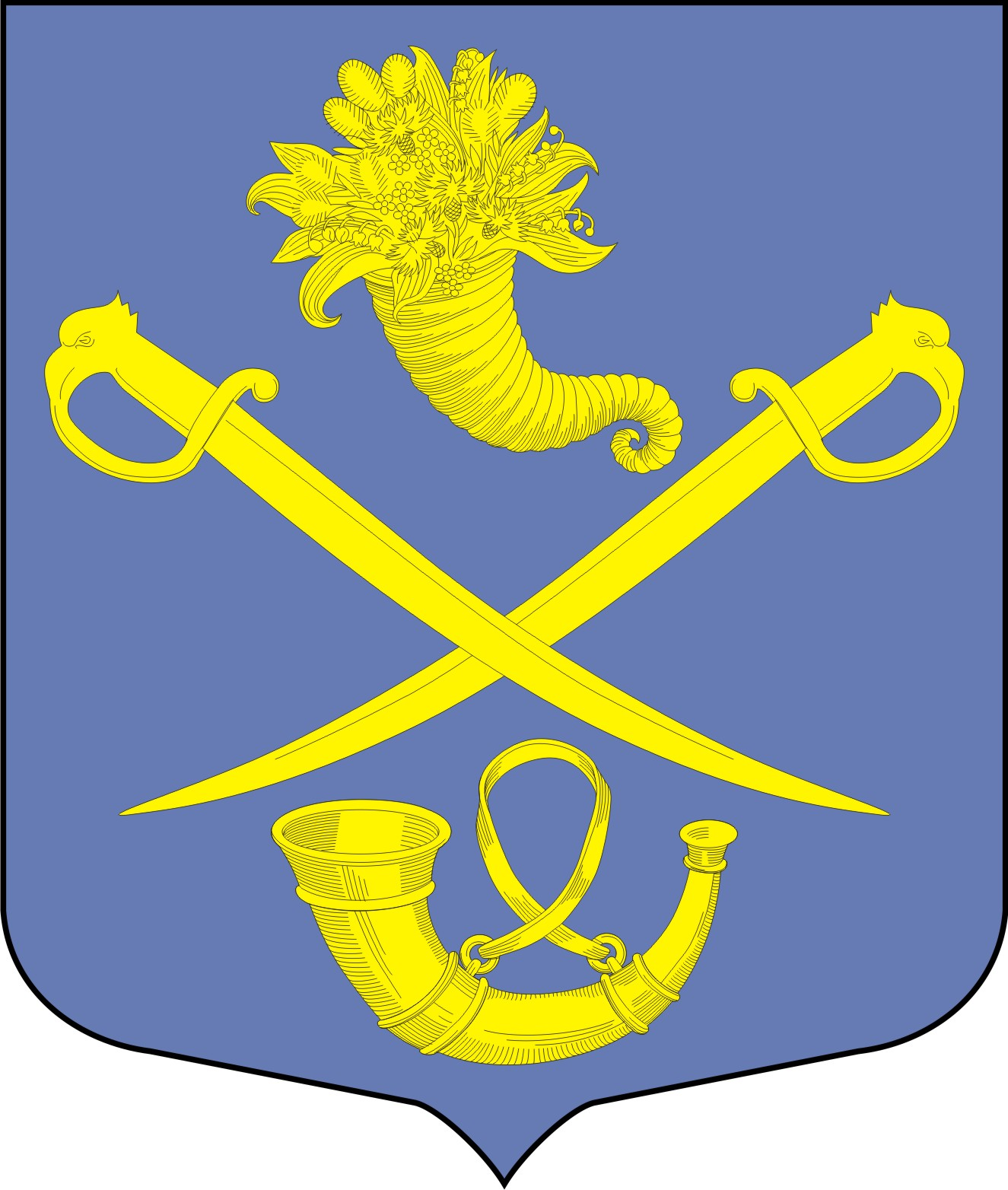 